BERRIEN COUNTY 4-H HORSE LEADERS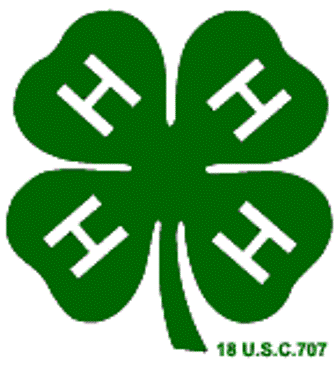 MEETING10/01/192019-2020 OfficersTom Rossman - President									Pamela McCalebb - SecretaryTami Gear - Vice President									Chrissy Bradford - TreasurerPamela McCalebb - Past PresidentMembers Present:Kelly Stelter – MSUE						Tom Rossman – River Valley WranglersChrissy Bradford – High Spirits				Pam McCalebb – Al Bar 4-HKay Kietzer – Tryon 4-H Saddle				Tami Wreggelsworth – Rainbow TracksSpecial guest speaker:  Brent Harnish – Shadow Trailer SalesMeeting called to order by President, Tom Rossman, at Shadow Trailer Sales, at 7:09PM.  Meeting held at Shadow Trailer Sales Conference Room, as there were no rooms available for use at the Fairgrounds.Brent Harnish was a guest speaker for our meeting tonight, after graciously allowing us to use his conference room when the fairgrounds was not available.  Brent wanted to let the Horse Leaders know that he is still very much committed to helping out 4-H.  He would like to try and make it work to possibly have the Swap Meet back at his facility, but understands that room is limited and parking is limited.  He did suggest having the Swap Meet at a different time of year, and possibly bringing in clinicians to host various Clinics for an afternoon.  He suggested that if we charged $10 a person they could come for the afternoon and get a lot of information, and the Swap Meet could be held on the side.  Some suggested clinicians were Sonessa Gooding, Heather Brower,  Kelly Chapman, or himself.  He mentioned that education is extremely important, and that having a clinic would be a great way to do that, as long as we keep it affordable to all.  Suggested clinics were Western Pleasure/Western Horsemanship; Trail; Showmanship; and English Pleasure/English Equitation.  It was also suggested that a Ranch Pleasure clinic might bring in members also.  These were just suggestions since it was discussed that the Swap Meets have kind of gotten out of hand.  There are sometimes 2-3 a weekend, and it’s hard splitting people with other counties.  It was also felt that buying and selling on the internet has also created a “lesser population” at actual Swap Meets.  Pam mentioned that she had gone to 5 different Swaps last year, and they all were stating the same things.  Low attendance from both buyers and sellers.  It was suggested that B.C. 4-H H.L. have one clinic a month.  It was also suggested that we have a clinic on the Saturday before the Fun Show.  Chrissy suggested looking at different dates also.  We thanked Brent for his input and his experience and it was decided to table any other discussion and we continued with the regular meeting.  Secretary’s report:   Tami Wreggelsworth made the motion to accept the minutes, Chrissy seconded, motion  passed.Treasurer’s report:  Opening checking balance as of 9/1/19 is $9,550.05.  There were two transfers from the savings account to the checking account for monies to pay out scholarship money to Abigail Luther and Erin Berni.  This totaled $1,250.00.  Expenses paid out included LMC for Abigail Luther for $250.00; LMC for Erin Berni for $1000.00; and a transfer to savings for Versatility winner Evie Claire of $500.00.  Total expenses of $1,750.00.  Closing checking balance as of 9/30/19 was $9,050.05. Opening savings balance was $2,005.25.  Received dividends of $.08.  Payouts to the checking account of $250.00 and $1000.00 for Versatility winners, and a deposit from the checking account for Versatility winner Evie Clare of $500.00.  This left a closing savings balance  of $1,255.33.  Grand total checking and savings as of 9/30/19 was $10,305.38.   Kay Kietzer moved to put on file, Pam McCalebb seconded.  Motion carried.Bills:   None.Communications:  None.MSUE:   Kelly stated annual Leader Update is coming up.  All leaders should be signed up for one of the Leader Update trainings.  For sure, all club coordinators should be signed up.  Contact Kelly if you haven’t signed up yet.  Also, all annual 4-H paperwork needs to be turned in by 11/1/19.  4-H Week will be held 10/6/19 – 10/12/19.  Spotlight will be coming out soon.  Swap Meet:   See above discussion with Brent Harnish.Horse Judging:   Tom Rossman reported that the team is entered in the Eastern Nationals.  That takes place in Kentucky on 11/8th – 11/10th.  They are all excited to be going!  They need roughly $2500 for the 4 kids and 2 coaches that are going.  That would include traveling (gas), lodging, and meals and trip to Churchill Downs.  Chrissy made the motion to give $1000 to the Horse Judging Team to help cover these expenses.  Pam seconded.  Motion carried.  Hippology:   Nothing.	Public Speaking and/or Demonstration:   Nothing. Versatility:  Nothing new.  Fun Show:  Nothing new.    We Can Ride:   Held the Walk A Thon.  Good weather.  Celebrating 40 years this year!  Had a fun show at the Buchanan Westerner’s on 9/21/19.  Had a decent turn out.  Still have three (3) instructors going through the PATH program.  State 4-H Horse Show:   Nothing.Council:   Chrissy reported that ballots are out for Council openings.  Please be sure to vote.  Recognition banquet will be on November 10th at Pebblewood, at 4:00PM.  Hope all leaders and members will attend!  Candy bar sales are going!  The second order needs to be put in by 10/17/19, and you must pay for the first order, in full, before you can put in a second order.  The Countywide Project for Buttons and Boards was a sellout!  Fun was had by all!  More Countywide Projects will be coming!  Stay tuned for more info!Foundation:  Fall Fund Raiser will be on 10/24/19 at Hidden Pointe in BH.  $35.00 per person.  It will be the Andrew Fischer Quartet.  There will be heavy hors devours, and some desserts, lots to choose from.  They need sponsors for this event, and ticket sales!  Each member of the Foundation is expected to sell ten tickets, so if you are interested in going, please see a Foundation member.  Deadline for ticket sales is Monday, 10/21/19, so that they can get food ordered.  Pam made a motion to donate $1000 to the 4-H Foundation.  Tami Wreggelsworth seconded.  Motion passed.  Old Business:   Nothing at this time.  New Business:   Nothing at this time.  By Laws:  Nothing new. 4-H Equine Educational Activity Scholarship Committee:    One application for this scholarship has come in.  It was gone over by the Board and approved.  Kay Kietzer made the motion to award this scholarship to Mitchell Alsbro.  Motion seconded by Tami W.  Motion passed.   Kay made the motion to adjourn,  Tami W. seconded.  Meeting adjourned at 8:19PM   Respectfully submitted,Pam McCalebb, Secretary*******************NOTICE******************OUR NEXT MEETING WILL BE TUESDAY, NOVEMBER 5TH, 2019, AT BCYF YOUTH MEMORIAL BUILDING AT 7:00pm!!!!   HOPE TO SEE YOU ALL THERE!!!